Реестровый номер: РТО № 006245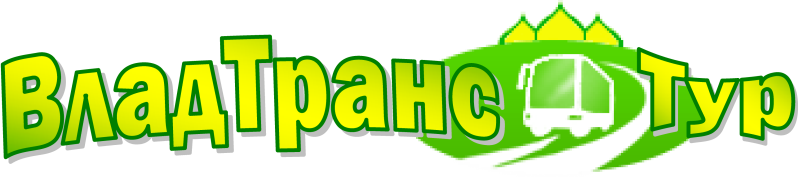 г. Владимир, ул. Студеная гора, д.34 оф.501тел. /факс (4922) 36-66-60,  8-904-260-39-39, 8-904-25-177-25e-mail:vtt33@mail.ru, ICQ: 471-381-347www.vladtranstour.ruДень Военно-Морского Флота 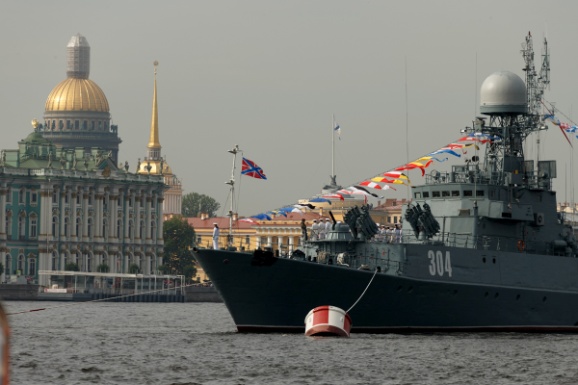 в Санкт – Петербурге 25-29 июля 20191 день. Отправление в Санкт-Петербург15.30 – Отправление от гостиницы «Заря» г. Владимир	18:45 – Отправление от храма на ул. Володарского г. Орехово-Зуево19:00 - Кузнецы21:30 - Отправление от гостиницы «Космос» м.ВДНХ  г. Москва  2 день. Прибытие в Санкт-Петербург. Встреча с гидом. Завтрак в кафе города.Обзорная экскурсия «Санкт-Петербург – музей под открытым небом»познакомит Вас с наиболее значительными историческими и архитектурными памятниками Санкт-Петербурга: Стрелка Васильевского острова, Медный Всадник, Адмиралтейство, Дворцовая площадь, Марсово поле, Исаакиевский собор,  Александро-Невская Лавра, Смольный собор и многие другие архитектурные ансамбли города на Неве. Посещение Никольского собора - храма всех моряков России, одного из немногих храмов, который не закрывался во время Великой Отечественной войны. В нем также отпевали моряков с подводной лодки "Курск".Экскурсия по территории музея «Петропавловская крепость» – первое каменное сооружение города, уникальный памятник истории, архитектуры и фортификационного искусства ХVIII-ХХ веков. Доминанта архитектурного ансамбля – Петропавловский собор – один из символов Санкт- Петербурга. Обед. Размещение в гостинице.3 день. Завтрак в ресторане гостиницы (шведский стол)Экскурсия в Государственный музей Эрмитаж - один из крупнейших музеев мира. В 400 залах представлены великолепные образцы первобытного искусства, искусства Древнего Египта и Античного мира, обширные коллекции западноевропейской живописи и скульптуры и многое другое.Экскурсия в Военно-морской музей - один из старейших музеев России. Он берет свое начало от Модель- камеры, основанной Петром I в 1709 году. Вся история Российского флота нашла отражение в обширном собрании музея. За три века своего существования музея стал неотъемлемой частью Военно-Морского Флота, а история музея - частью флотской истории. Возвращение в гостиницу. Свободное время.4 день. Завтрак в ресторане гостиницы (шведский стол). Освобождение номеров.Участие в праздничных мероприятиях! 28 июля 2019 года в городе на Неве состоится не просто очередной, а юбилейный парад Военно-морских сил Российской Федерации. Торжественные залпы пушек, уникальное корабельное шествие в акватории Невы – все это лишь малая часть программы, приуроченной ко Дню Военно-морского флота Российской Федерации!Великолепная загородная экскурсия в Петергоф«По старой Петергофской дороге». Знакомство с фонтанами Верхнего и Нижнего парков. Нижний парк Петергофа, выходящий на Финский залив, с его фонтанами, аллеями, павильонами и статуями является жемчужиной дворцово-паркового ансамбля. Обед. Отъезд домой.5 день. Прибытие. Ориентировочное время прибытия в Москву– 05:15 (м.ВДНХ)Стоимость тура на человека (гражданина РФ):Доплата за иностранного гражданина (экскурсии на русском языке) - 700 руб.В стоимость включено:проживание в гостинице, питание:1 завтрак в кафе, 2 завтрака в гостинице (шведский стол), 2 обеда в кафе, экскурсионное обслуживание, входные билеты в музеи (соответствующие программе), автобус, услуги гида –  сопровождающего, гида – экскурсоводаРазмещение:гостиница А Отель Фонтанка *** - туристический отель, уютно расположился на набережной реки Фонтанки, недалеко от Никольского собора, Крюкова канала и Мариинского театра. Гостиница «А отель Фонтанка» расположена в 3 км от Дворцовой площади и Государственного Эрмитажа. Адмиралтейский район - отличный выбор, если вам интересны соборы, история и архитектура. В каждом номере: две раздельные или одна двуспальная кровать,  стулья, стол, шкаф, искусственное освещение, спутниковое телевидение, телефон, отдельная ванная комната,  Wi-Fi. Адрес:наб. реки Фонтанки, д. 142, ст.м. «Балтийская», ст.м. «Технологический институт». Время прибытия в Москву является ориентировочным и не может считаться обязательным пунктом программыФирма оставляет за собой право замены порядка проведения экскурсий, а также замены экскурсий на равноценныеРазмещение А Отель Фонтанка ***ВзрослыеДети до 16 лет2-местный супериор15 70014 6001-местный супериор доплата3100---2-местный стандарт с доп.местом15 40014 3002-хм.суперриор  Лайт (3 день своб)14 50014 200